CHERITON BISHOP PRE-SCHOOL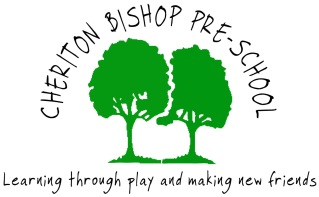 NEWSLETTER 2nd HALF SUMMER TERMOur theme for next half term: ‘People who help us.’  We will be learning about how a variety of people help us, including police, postmen, doctors, nurses, dentist, bin men, RNLI, shop keepers, teachers, friends & family. I have contacted a variety of people such as RNLI, police service & fire brigade to hopefully organise visits from them.  As nothing has been confirmed I will let everyone know dates once I’ve heard back from them.  So far, the following 7 weeks look like this;Week 1 – Letter L.  Mon/Tues - Bin men.  Wed/Thurs - teachersWeek 2– Letter F. Father’s Day Week 3 – Letter S.  Library trip on train, Thursday 20th June. *See below.Week 4 – Letter A Week 5 –Letter TWeek 6 – Letter P  Week 7 – Letter.  Monday - Zoo trip open to all. Tuesday – teddy bear’s picnic at scout field.  Wednesday – toy cleaning by children! Thursday – ‘Animal Experience’ in morning.  Leaver’s ceremony (open to all) 2.45pm *Animal experience – visit by company with a variety of animals, including reptiles & a bird of prey!Tapestry – Please let Christine know if you are having difficulties in accessing your child’s account as your password can be easily reset. We are aware that a few parents have not accessed Tapestry for some time and there is lots to see! Child registration forms – please ensure that your child’s details; contact numbers, address etc are kept up to date.  Please see Christine to check and update.  Library trip – we will be travelling by train from Yeoford into Exeter on Thursday 20th June – extra adult help is essential in order for this trip to be able to take place. Pre-school pay for all train tickets. More information and attendance slip to follow.   Summer trip – This year we will be visiting Paignton Zoo on Monday 15th July. A separate letter with attendance reply slip will be sent out nearer the time. Again, we rely on extra adult helpers. Pre-school pay for the Pre-school children’s entry.School sports day – As in previous years we will be involved in the school’s sports day – Friday 28th June, with reserve date being Friday 12th July – time to be confirmed but probably 1.30pm.  Our 2 races will probably be at the start of the event.Sun cream, spare clothes & hats - Could each child please bring spare clothes to every session – when the weather is fine, we will be encouraging lots of water play & often craft activities end up being messy!  Sun hats will also be a good idea hopefully!!  Suncream also needs to be applied before your child is dropped off with us. Everything named too please!  Thank you for your continued help with this.Transition to school – lots planned for the rest of term; we will be joining class 1 for their story time on Wednesday afternoons, we will be taking part in the school’s sport day and we will also continue to be joined by class 1 for our Tuesday scout field sessions. A confirmation letter from school will be sent out to all first week back after the half term break regarding school sessions starting on Friday 14th June – there is the choice of part or whole days. School uniform is not essential. Please note these Friday sessions are open to children given a place at Cheriton school only.Contact numbers- Pre-school landline – 24714 (Pre-school hours only)          Christine – 07977777318